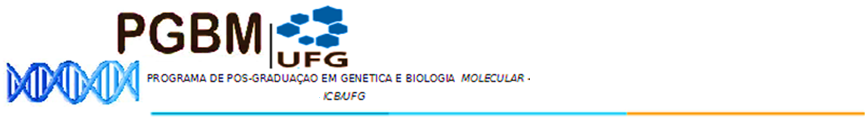 DEFESA DE DISSERTAÇÃO Nº 065“Bioprospecção de bactérias quitinolíticas e caracterização da atividade da enzima quitinase”Artur Ribeiro de Sá Alexandre.       BANCA:  Prof. Dr. André Correa Amaral – IPTSP/UFG/GO		Profa. Dra. Lilian Carla Carneiro – IPTSP/UFG/GO                       Prof. Dr. José Daniel Gonçalves Vieira – IPTSP/UFG/GOLOCAL: SALA 402 IPTSP      DATA: 12/04/2018      HORÁRIO: 09hs00min MAIORES INFORMAÇÕES NA SECRETARIA DO PROGRAMA NO ICB IV.